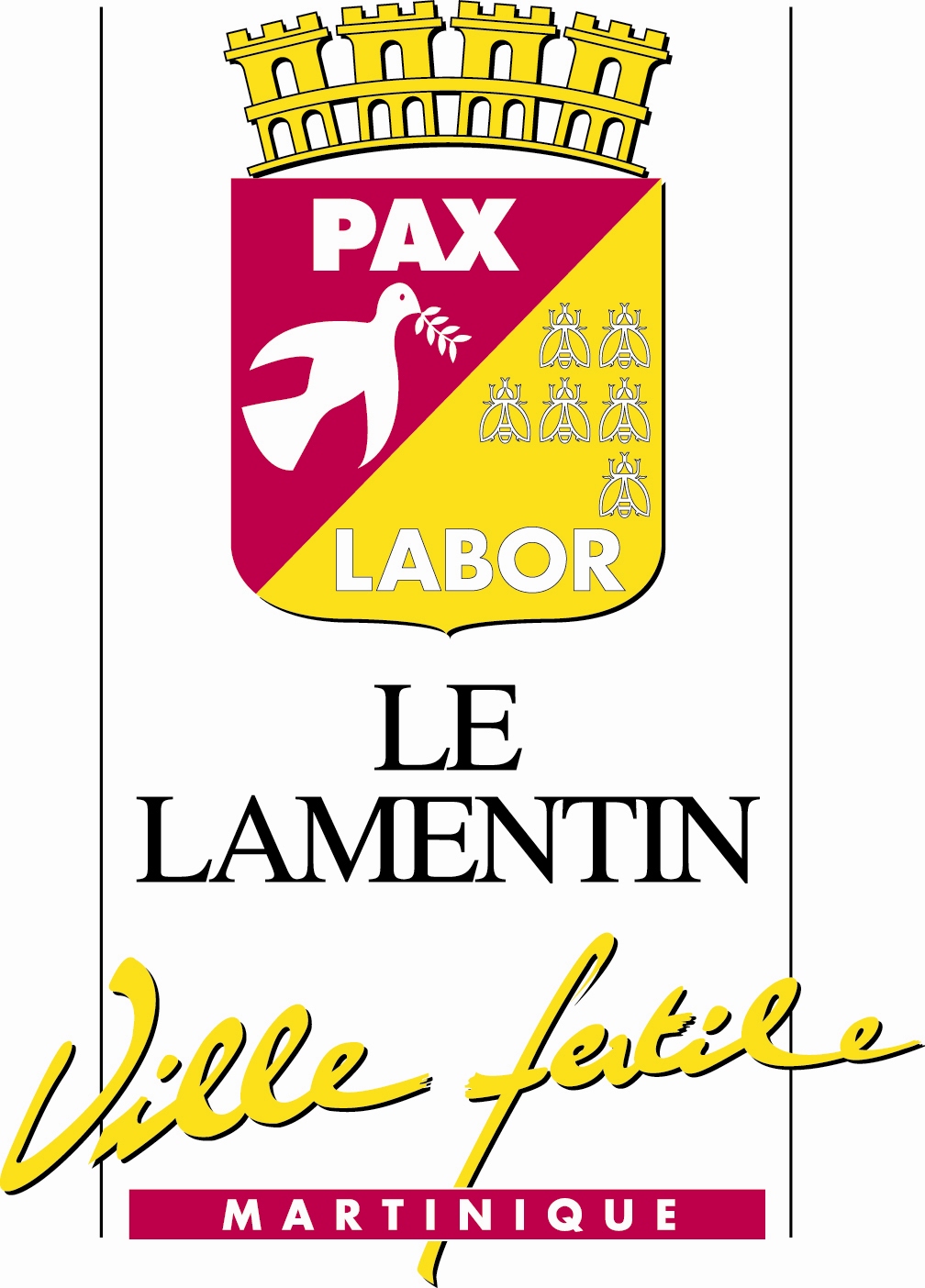 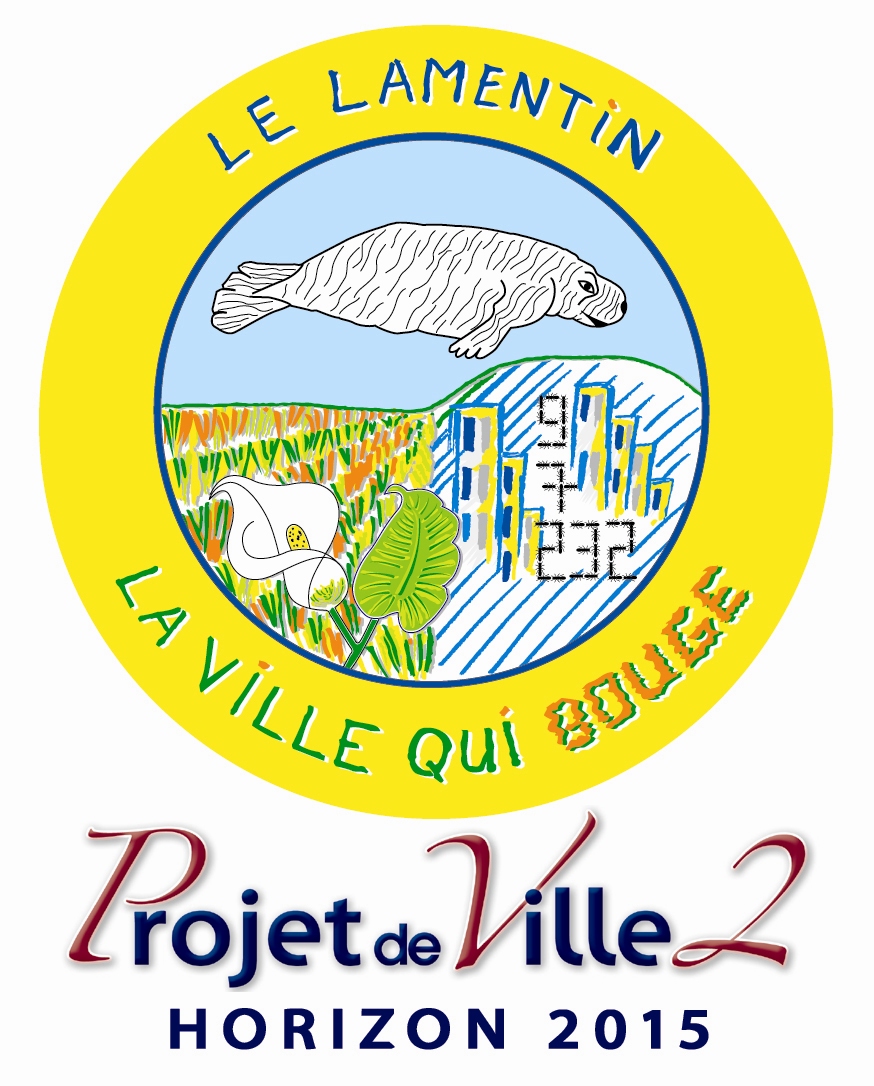 AVIS DE MARCHE- Collectivité qui passe le marché	:	VILLE DU LAMENTIN - MARTINIQUE 						Place Antonio Macéo - 97232 LAMENTIN						Téléphone : 0596 66 68 88  - Télécopie : 0596 51 67 88- Objet de la Consultation		: FOURNITURE ET INSTALLATION D’EQUIPEMENT ET						  DE MATERIEL DE SONORISATION POUR LA SALLE 						  DE CONSEIL A L’HOTEL DE VILLE  -  Durée du marché 			: 12 mois- Procédure				: Marché A Procédure Adaptée (MAPA) Article 27 du décret relatif 						aux marchés publics  					Ordinaire		- Adresse de dépôt des  offres	: Site profil Acheteur : http://www.e-marchespublics.com					  Tél. : 01 72 36 55 48					 - Remise des offres par voix électronique				: OBLIGATOIRE- Sélection des candidats 		: Capacités techniques, financières et professionnelles		- Critères de jugement des offres	:	et pondération			    Technologie proposée :	50 %  Seront prises en compte :
  - les caractéristiques,
  - les performances des équipements proposés ainsi que l'optimisation   du rendu du système dans l'ensemble de la salle. Les équipements   proposés devront être évolutifs.					  Prix :				30 %					  Délai d’intervention :	20 %			-Négociation				: Autorisée- Avance				: au taux de 5 %- Retenue de garantie		: au taux de 3 %- Délai de garantie			: 2 ans- Visite des lieux			: Obligatoire- Justification à produire		: Lettre de candidature (DC1)					 Déclaration du candidat (DC2)					 Déclaration du chiffre d’affaires					 Références Professionnelles					 Moyens humains et matériels					 Présentation d’une liste des principales fournitures ou des 								 principaux services au cours des trois dernières années					 Certificats de bonne exécution					 Attestation d’assurance - Délai de validité des offres	: 120 jours- Date limite de remise des offres     : le 10 Avril 2019 à 12h00 au plus tard- Date d’envoi de l’Avis à la publication :	19 Mars 2019Le Lamentin, le 19 Mars 2019								Le Pouvoir Adjudicateur